               [АРАР                                                             ПОСТАНОВЛЕНИЕ             01  октябрь    2018  й.                         № 150                 01  октября  2018 г.Об  утверждении  Порядка работы Конкурсной комиссии для проведения конкурса на формирование кадрового резерва на замещение должностей муниципальной службы в Администрации сельского поселения Чекмагушевский  сельсовет муниципального района Чекмагушевский район Республики Башкортостан	В соответствии с Федеральным законом от 2 марта 2007 года № 25-ФЗ «О муниципальной службе в Российской Федерации», Постановлением Администрации  сельского поселения Чекмагушевский  сельсовет муниципального района Чекмагушевский  район Республики Башкортостан от 17 сентября  2018 года № 146 «Об утверждении Положения о порядке формирования кадрового резерва на замещение должностей муниципальной службы и Перечня должностей муниципальной службы, на которые формируется кадровый резерв в Администрации сельского поселения Чекмагушевский  сельсовет муниципального района Чекмагушевский район Республики Башкортостан», Администрация сельского поселения Чекмагушевский  сельсовет муниципального района Чекмагушевский  район Республики Башкортостан, постановляет: 1. Утвердить Порядок работы Конкурсной комиссии для проведения конкурса на формирование кадрового резерва на замещение должностей муниципальной службы в Администрации сельского поселения Чекмагушевский  сельсовет муниципального района Чекмагушевский район Республики Башкортостан согласно приложению № 1 и Методику проведения конкурса на формирование кадрового резерва на замещение должностей муниципальной службы в Администрации сельского поселения Чекмагушевский  сельсовет муниципального района Чекмагушевский район Республики Башкортостан согласно приложению № 2.2. Контроль за исполнением настоящего постановления оставляю за собой.Исполняющий полномочия главы сельского поселения					          Ф.А.Ишмуратов		Приложение № 1к постановлению Администрациисельского поселения Чекмагушевский  сельсовет  муниципального района Чекмагушевский район Республики Башкортостан№ 150  от  01 октября  2018 годаПОРЯДОКработы Конкурсной комиссии для проведения конкурса на формирование кадрового резерва на замещение должностей муниципальной службы в Администрации сельского поселения Чекмагушевский  сельсовет муниципального района Чекмагушевский район Республики Башкортостан1. Общие положения1.1. Настоящий Порядок работы Конкурсной комиссии для проведения конкурса на формирование кадрового резерва на замещение должностей муниципальной службы в Администрации сельского поселения Чекмагушевский  сельсовет муниципального района Чекмагушевский район Республики Башкортостан (далее – администрация) определяет задачи, полномочия и порядок работы Конкурсной комиссии на формирование кадрового резерва на замещение должностей муниципальной службы в администрации  (далее соответственно - Конкурсная комиссия, конкурс).1.2. Конкурсная комиссия в своей деятельности руководствуется Федеральным законом от 2 марта 2007 года № 25-ФЗ «О муниципальной службе в Российской Федерации», Законом Республики Башкортостан от 16 июля 2007 года № 453-з «О муниципальной службе в Республике Башкортостан», Постановлением Администрации  сельского поселения Чекмагушевский  сельсовет муниципального района Чекмагушевский  район Республики Башкортостан от 17 сентября  2018 года № 146 «Об утверждении Положения о порядке формирования кадрового резервана замещение должностей муниципальной службы и Перечня должностеймуниципальной службы, на которые формируется кадровый резерв в Администрации сельского поселения Чекмагушевский  сельсовет муниципального района Чекмагушевский район Республики Башкортостан», Методикой проведения конкурса на формирование кадрового резерва на замещение должностей муниципальной службы в администрации сельского поселения Чекмагушевский  сельсовет муниципального района Чекмагушевский район Республики Башкортостан и настоящим Порядком.1.3.Конкурсная комиссия действует на постоянной основе.2.Основными задачами комиссии являются:-обеспечение равных условий прохождения конкурсных процедур для всех кандидатов;-объективность оценки профессиональных и личностных качеств муниципальных служащих, граждан, претендующих на включение в кадровый резерв, с учетом опыта их работы в федеральных государственных органах, государственных органах субъектов Российской Федерации, органах местного самоуправления, организациях. -определение победителя конкурса;3. Порядок работы Конкурсной комиссии3.1. В состав конкурсной комиссии входят представитель нанимателя и (или) уполномоченные им муниципальные служащие.К работе комиссии могут быть привлечены независимые эксперты. Их оценка качеств кандидата является одним из аргументов, характеризующих кандидата. В качестве независимых экспертов могут выступать представители научных и образовательных учреждений, государственных органов Республики Башкортостан, депутаты сельского поселения Чекмагушевский сельсовет муниципального района Чекмагушевский район Республики Башкортостан, представители Администрации, Совета  муниципального района Чекмагушевский район Республики Башкортостан.Конкурсная комиссия состоит из председателя, заместителя председателя, секретаря и членов комиссии.Количественный и персональный состав конкурсной комиссии утверждается постановлением Администрации сельского поселения. Состав конкурсной комиссии формируется таким образом, чтобы была исключена возможность возникновения конфликтов интересов, которые могли бы повлиять на принимаемые конкурсной комиссией решения.3.2. Заседания Конкурсной комиссии проводятся после принятия главой сельского поселения  решения о дате, месте и времени проведения второго этапа конкурса. Подготовку заседания осуществляет секретарь Конкурсной комиссии по поручению председателя Конкурсной комиссии.3.3. Заседание Конкурсной комиссии считается правомочным, если на нем присутствует не менее двух третей от общего числа ее членов.3.4. Количество конкурсных процедур и порядок их проведения определяются Конкурсной комиссией в соответствии с Методикой проведения конкурса на формирование кадрового резерва на замещение должностей муниципальной службы в  администрации сельского поселения Чекмагушевский  сельсовет муниципального района Чекмагушевский район Республики Башкортостан.3.5. Заседание Конкурсной комиссии проводит председатель Конкурсной комиссии или в случае его отсутствия заместитель председателя Конкурсной комиссии.3.6. Председатель Конкурсной комиссии:- председательствует на заседании Конкурсной комиссии в соответствии с настоящим Порядком работы Конкурсной комиссии, и муниципальными правовыми актами определяющими порядок проведения конкурса;- осуществляет общее руководство работой Конкурсной комиссии;- определяет место и время проведения заседаний Конкурсной комиссии;- подписывает от имени Конкурсной комиссии все документы, связанные с выполнением возложенных на Конкурсную комиссии функций;- организует голосование;- организует и контролирует ведение протоколов Конкурсной комиссии;- осуществляет иные полномочия, необходимые для организации деятельности Конкурсной комиссии.3.7. Заместитель председателя Конкурсной комиссии:- исполняет обязанности председателя Конкурсной комиссии в его отсутствие;- осуществляет по поручению председателя Конкурсной комиссии иные полномочия.3.8. Секретарь Конкурсной комиссии:- осуществляет делопроизводство Конкурсной комиссии;- принимает документы необходимые для конкурса;- оповещает членов Конкурсной комиссии и лиц, присутствие которых необходимо, о времени и месте проведения заседания Конкурсной комиссии, а также о вопросах, вносимых на ее рассмотрение;- ведет протокол заседания Конкурсной комиссии;- осуществляет контроль за выполнением принятых Конкурсной комиссией решений, поручений председателя Конкурсной комиссии;- осуществляет иные полномочия, необходимые для организации деятельности Конкурсной комиссии.3.9. Член Конкурсной комиссии:- принимает личное участие в ее заседаниях;- вправе получать документы, представленные на заседание Конкурсной комиссии;- вправе задавать вопросы, участвовать в обсуждении, голосовать;- подписывает протоколы заседаний Конкурсной комиссии, а при необходимости и наличии соответствующего решения иные документы;- осуществляет иные полномочия, необходимые для организации деятельности Конкурсной комиссии.3.10. Заседание комиссии открывает ее председатель. Секретарь комиссии докладывает о наличии необходимых документов для проведения конкурса и прибытия кандидатов на конкурс.3.11. Заседание Конкурсной комиссии проводится при наличии не менее двух кандидатов.3.12. Решение Конкурсной комиссии по результатам проведения конкурса принимаются открытым голосованием простым большинством голосов ее членов, присутствующих на заседании. 3.13. При голосовании по каждому вопросу член комиссии имеет один голос и подает его за принятие решения или против него либо воздерживается от принятия решения.При равенстве голосов членов Конкурсной комиссии решающим является голос председателя Конкурсной комиссии.3.14. Подсчет голосов при проведении голосования осуществляет секретарь Конкурсной комиссии, который озвучивает результат непосредственно после завершения подсчета.3.15. Решение Конкурсной комиссии принимается в отсутствие кандидата и является основанием для включения в кадровый резерв на замещение должностей муниципальной службы.3.16. Результаты голосования, решение  конкурсной комиссии оформляются протоколом, которое подписывается председателем, заместителем председателя, секретарем и членами комиссии, принявшими участие в заседании.3.17. По итогам проведенного конкурса Конкурсная комиссия принимает следующие решения:- рекомендовать включить муниципального служащего (гражданина) в кадровый резерв на замещение должностей муниципальной службы;-отказать муниципальному служащему (гражданину) в рекомендации о включении его в кадровый резерв на замещение должностей муниципальной службы.
3.18. Кандидат вправе обжаловать решение конкурсной комиссии в соответствии с законодательством Российской Федерации.3.19. Документы муниципальных служащих(граждан), не допущенных к участию в конкурсе, и кандидатов, которым было отказано во включении в кадровый резерв, могут быть возвращены им по письменному заявлению в течение трех лет со дня завершения конкурса. До истечения этого срока документы хранятся в архиве после чего подлежат уничтожению.Приложение № 2к постановлению Администрациисельского поселения Чекмагушевский  сельсовет  муниципального района Чекмагушевский район Республики Башкортостан№ 150 от  01 октября  2018 годаМЕТОДИКАпроведения конкурса на формирование кадрового резерва на замещение  должностей муниципальной службы в администрации сельского поселения Чекмагушевский сельсовет муниципального района Чекмагушевский  район Республики Башкортостан1. Настоящая Методика разработана в соответствии с Федеральным законом от 2 марта 2007 года № 25-ФЗ «О муниципальной службе в Российской Федерации»,  Постановлением Администрации  сельского поселения Чекмагушевский  сельсовет муниципального района Чекмагушевский  район Республики Башкортостан от 17 сентября  2018 года № 146 «Об утверждении Положения о порядке формирования кадрового резерва на замещение должностей муниципальной службы и Перечня должностей муниципальной службы, на которые формируется кадровый резерв в Администрации сельского поселения Чекмагушевский  сельсовет муниципального района Чекмагушевский район Республики Башкортостан».2. Настоящей Методикой устанавливается порядок проведения конкурса на формирование кадрового резерва на замещение  должностей муниципальной службы в администрации сельского поселения Чекмагушевский сельсовет муниципального района Чекмагушевский  район Республики Башкортостан (далее - администрация).3. На первой стадии конкурсная комиссия оценивает кандидатов на основании представленных ими документов об образовании, прохождении муниципальной службы, осуществлении другой трудовой деятельности, проводит сравнительный анализ документов, представленных кандидатами на включение в кадровый резерв должностей муниципальной службы, и определяет методы проведения конкурса по каждой должности муниципальной службы.4. Вторая стадия конкурса проводится с использованием не противоречащих федеральным законам и другим нормативным правовым актам Российской федерации методов оценки профессиональных и личностных качеств кандидатов, включая индивидуальное собеседование, анкетирование, проведение групповых дискуссий, написание реферата или тестирование по вопросам, связанным с выполнением должностных обязанностей по должности  муниципальной службы, на которую формируется кадровый резерв.5. При оценке профессиональных и личностных качеств кандидатов конкурсная комиссия исходит из соответствующих квалификационных и других требований к вакантной должности муниципальной службы, в соответствии с должностной инструкцией по этой должности, а также положений, установленных законодательством о муниципальной службе.Кандидатам гарантируется равенство прав в соответствии с Конституцией Российской Федерации и федеральными законами.6. Заседания конкурсной комиссии проводятся в соответствии с Порядком работы Конкурсной комиссии.7. Если в результате проведения конкурса не были выявлены кандидаты, отвечающие квалификационным требованиям к должности муниципальной службы, на которую формируется кадровый резерв, представитель нанимателя    может принять решение о проведении повторного конкурса.8. Сообщения о результатах конкурса направляются в письменной форме кандидатам в 7-дневный срок со дня его завершения. Информация о результатах конкурса также размещается в указанный срок на официальном сайте органа местного самоуправления в сети Интернет.9. По результатам конкурса не позднее 14 дней со дня принятия конкурсной комиссией решения издается правовой акт о включении в кадровый резерв кандидата (кандидатов), в отношении которого (которых) принято соответствующее решение.. БАШ[ОРТОСТАН  РЕСПУБЛИКА]ЫСА[МА{ОШ  РАЙОНЫ муниципаль районЫНЫ@   СА[МА{ОШ АУЫЛ СОВЕТЫ АУЫЛ  БИЛ^м^]Е ХАКИМИ^ТЕ 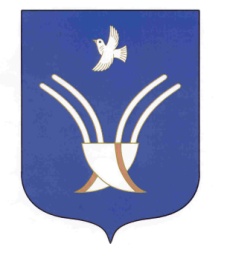 АДМИНИСТРАЦИЯ          сельского поселения ЧЕКмаГУшевский сельсоветмуниципального района Чекмагушевский район Республики Башкортостан